新潟県看護協会　助産師職能委員会平成28年度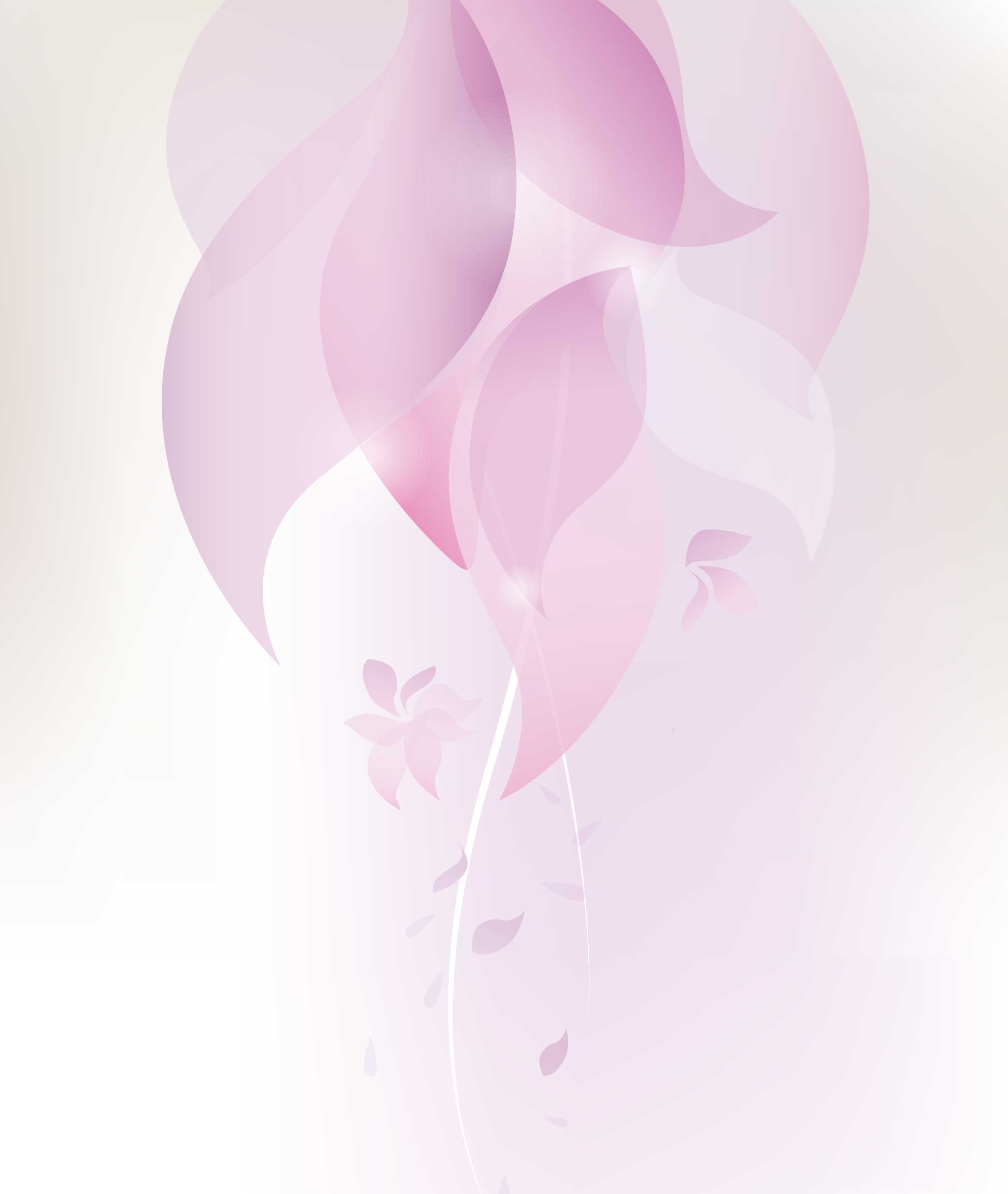 助産師職能情報交換会のご案内今年度の情報交換会のテーマは「お産・育児をより安心・安全にするためにはメンタルヘルスケアの充実が不可欠」　2005～2014年までの10年間で東京都23区だけで63人の産後うつによる自殺者がありその数は、妊産婦死亡率の約2倍というショッキングなニュースは記憶に新しい所です。メンタルケアの充実は、まさに急務と言えます。　医療の現場でも「特定妊婦」の増加を感じながら、その対応に苦慮しておられる方も多いかと思います。妊娠出産を契機に生じる母親のメンタルヘルスの不調は、育児不安だけでなく育児放棄、児童虐待のリスクを高めていると考えられます。そこで、今回は周産期の心疾患の最近のエビデンスとそのケア、安心して相談できる雰囲気づくりやコミニュケーションスキルを洗練させる面談技法を学ぶ機会と致しました。会員の皆様、会員外でも関心をお持ちの看護職の皆様、ご出席頂きますようご案内いたします。日時：平成28年11月15日（火）　13：00　～　16：00於　：新潟県看護研修センター　　　大研修室　　　第一部（13：00　～　14：15）　　　　講演「周産期における精神疾患について」　　　第二部（14：25　～　15：40）　　　　講演「周産期における精神科治療について」　　　　グループ討議（ファシリテーション形式）　　　　まとめ講師：　福井　直樹　先生　　（　新潟大学医歯学総合病院　病院講師　）　　　　専門分野　精神医学　臨床薬理　遺伝学申込　（申し込み締め切り　平成28年10月31日　必着）別紙申込書により下記へお申し込みください。〒951-8133　　新潟市中央区川岸町2-11新潟県看護協会「助産師職能情報交換会」　係　宛会場には駐車スペースがありません。公共交通機関をご利用くださいますようお願いいたします。平成28年度　「助産師職能　情報交換会」申込書郵送先：　〒　951-8133　　　　　　新潟市中央区川岸町2丁目11番地　　　　　　新潟県看護協会　「助産師職能情報交換会」係　　宛新潟県看護協会長　　様下記のとおり申し込みます。　　　　　　　　　　　　　　　　　施設名　　　　　　　　　　　　　　　　　　　　　　　　　　　　　　　　　　　　　　　　〒　　　　－　　　　　　　　　　　　　　　　　住　所　　　　　　　　　　　　　　　　　　　　　　　　　　　　　　　　　　　　　電話番号　　　　　　　　　　　　　　　　　　　　　　　　　　　　　　　　　　　　申込責任者　　　　　　　　　　　　　　　　　　　　　　　　　　　　　　　　　　　申込期限　　平成28年10月31日　　必着　　氏　　　　　　名　　　　県会員番号非会員職　　種